AANMELDINGSFORMULIER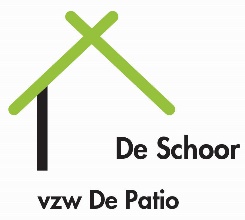 MET BETREKKING TOT EENVERONTRUSTENDE OPVOEDINGSSITUATIEDAGBEGELEIDING IN GROEP & CONTEXTBEGELEIDING DE SCHOORDatum aanmelding:JONGEREJONGERENaam:Voornaam:Geslacht:Geboortedatum:Woonplaats:School:Jaar en richting:AANMELDINGAANMELDINGAanmelder/dienst:Adres:Telefoon:Email:Naam consulent:
(indien consulent aanwezig)Jeugdrechter: 
(indien Jeugdrechter aanwezig)SITUATIESCHETSReden van de aanmelding: (achtergrondinformatie jongeren, eerdere / andere hulpverlening, waarom dagbegeleiding)Vragen en verwachtingen: (m.b.t. contextbegeleiding, individuele begeleiding, groepsbegeleiding, studieondersteuning,…)Aangemeld bij andere voorzieningen/diensten m.n.: